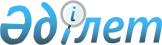 О повышении базовых ставок земельного налога, единого земельного налога в десять раз на неиспользуемые в соответствии с земельным законодательством Республики Казахстан земли сельскохозяйственного назначения
					
			Утративший силу
			
			
		
					Решение маслихата Мендыкаринского района Костанайской области от 20 марта 2015 года № 299. Зарегистрировано Департаментом юстиции Костанайской области 10 апреля 2015 года № 5514. Утратило силу решением маслихата Мендыкаринского района Костанайской области от 19 января 2016 года № 380

      Сноска. Утратило силу решением маслихата Мендыкаринского района Костанайской области от 19.01.2016 № 380 (вводится в действие со дня принятия).      В соответствии с пунктом 1-1 статьи 387, пунктом 1 статьи 444 Кодекса Республики Казахстан от 10 декабря 2008 года "О налогах и других обязательных платежах в бюджет (Налоговый кодекс)", со статьей 6 Закона Республики Казахстан от 23 января 2001 года "О местном государственном управлении и самоуправлении в Республике Казахстан", Мендыкаринский районный маслихат РЕШИЛ:



      1. Повысить базовые ставки земельного налога, единого земельного налога в десять раз на неиспользуемые в соответствии с земельным законодательством Республики Казахстан земли селькохозяйственного назначения.



      2. Настоящее решение вводится в действие по истечении десяти календарных дней после дня его первого официального опубликования.      Председатель сессии                        О. Нурабаев      Секретарь

      районного маслихата                        В. Леонов
					© 2012. РГП на ПХВ «Институт законодательства и правовой информации Республики Казахстан» Министерства юстиции Республики Казахстан
				